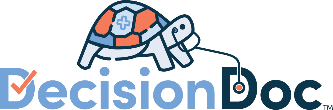 KEY (DELETE):          Offering Incentives      New Clients      Renewal Clients     Claims/Dental/Vision      Update per cliIntroSubject: Don’t Choose a Health Plan in the Dark – Decision Doc Can Shed Some Light! Suggested Send Date: 11/1/22Suggested Attachments: DD OE Flyer_Salve 2023Cc or Bcc: kalexander@myhealthmath.com; jcazanovdiggs@myhealthmath.comDear  Employees, We’re pleased to announce a new partnership with MyHealthMath! They make it easy for you to better understand your benefits plan options and feel more confident about your choice—all at no extra cost to you. Employees who use Decision Doc save over $1,300 a year on average. Navigate to their secure, online platform, Decision Doc via . Decision Doc will help you choose a benefits plan that best matches your specific health circumstances and gives you the best value. Check out the Decision Doc User Guide or please reach out to questions@myhealthmath.com for support!All the best,ReminderSubject: Want an Extra $1,300 in Your Pocket?  Suggested Send Date: 11/8/22Cc or Bcc: kalexander@myhealthmath.com; jcazanovdiggs@myhealthmath.comDear  Employees, Have you taken advantage of Decision Doc yet? MyHealthMath’s free and confidential benefits plan choice support platform includes interactive reports and instant results to best match you to a benefits plan that suits your medical and prescription needs.Get started with three easy steps: Go to Answer a few quick questions, either online or over the phone, about potential and planned medical services and prescriptions that you and your family members may need during the benefit year. You’ll receive an instant report detailing your possible expenses for the plan year – you can save this report, try out different usage scenarios, and even email the report to a partner at home. Questions about Decision Doc or your report? Please email questions@myhealthmath.com. Cheers!From your Executive LeadershipSubject: Free support for  employeesSuggested Send Date: 11/10/22Cc or Bcc: kalexander@myhealthmath.com; jcazanovdiggs@myhealthmath.com Dear  Employees,With open enrollment in full swing, I wanted to remind you that Decision Doc is available to all employees. The platform makes it easy for you to better understand your benefits plan options and feel more confident about your choice — all at no extra cost to you. The secure platform that takes just 5-6 minutes to complete will help you choose a benefits plan that best matches your specific benefits circumstances and gives you the best value.  Get started with Decision Doc today, before you make your final decision.  Go to Answer a few quick questions, either online or over the phone, about potential and planned medical services and prescriptions that you and your family members may need during the benefit year.  You’ll receive an instant report detailing your possible expenses for the plan year – you can save this report, try out different usage scenarios, and even email the report to a partner at home.  Questions about Decision Doc or your personalized report? Email the MyHealthMath team at questions@myhealthmath.com. Sincerely,Final ReminderSubject: Get the Health Plan You Deserve!  Suggested Send Date: 11/15/22Cc or Bcc: kalexander@myhealthmath.com; jcazanovdiggs@myhealthmath.comDear  Employees,This is your final chance to use Decision Doc and feel extra confident in your benefits plan choice. Decision Doc is a secure platform that is quick, easy, and confidential, and could save you thousands.Go to Answer some quick questions about the medical services and prescriptions that you and your family members may need next year.You’ll receive an interactive report showing you the right plan for the upcoming year. You can save the report, try out different scenarios, and even email it to a partner at home!Questions about Decision Doc or your personalized report? Email the MyHealthMath team at questions@myhealthmath.com. Sincerely,Salve Regina University